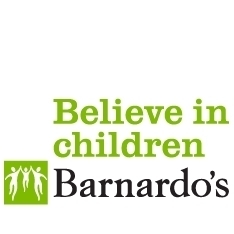 Podávanie sťažnosti na školyVäčšina detí, ktoré majú špeciálne vzdelávacie potreby, dostáva pomoc ako od školy, tak aj od miestneho úradu školstva. Ak sa niečo stane, tak je možné použiť ako formálny, tak aj neformálny proces podávania sťažností na zlepšenie situácie. Pohovorte si so školouPrvá vec, ktorú by ste mali urobiť v prípade, že by ste neboli spokojný, je pohovoriť si s triednym učiteľom vášho dieťaťa a / alebo s ich špeciánym pedagógom “SENCO”. Ak by ste boli aj naďalej nespokojní, tak by ste si mali pohovoriť s riaditeľom školy. Ak by ste nemohli tento problém vyriešiť neformálnou cestou, tak by ste si mali vyžiadať kópiu školských predpisov na podávanie sťažnosti. Všetky školy by ich mali podľa zákona mať. Podávanie sťažnosti správnej rade školyKaždá škola má aj správnu radu školy a akadémie majú akademický zbor. Školské procesy na podávanie sťažností obyčajne končia podaním sťažnosti predloženiej pred správnu radu školy.  Sťažnosti podávané správnej rade školy treba adresovať predsedovi správnej rady školy / vedúcemu akademického zboru. Ak je daná škola buď komunitnou školou, alebo dobrovoľne kontrolovanou školou (v správe miestneho úradu školstva), tak by ste mohli podať kópiu svojej písomnej sťažnosti aj riaditeľovi, ktorý vedie miestne vzdelávacie služby. Skúste vo svojej sťažnosti uviesť čo najviac podrobností vrátane dátumu, času, stretnutí a konverzácií. Uveďte aj, či ste vy, alebo vaše dieťa, utrpeli ujmu, ktorú vám spôsobila škola svojím konaním, alebo nekonaním. Uveďte, aké kroky a konanie by ste od správnej rady školy očakávali.Správna rada školy vašu sťažnosť s najväčšou pravdepodobnosťou predloží pred komisiu členov správnej rady. Je možné, že budete prizvaní k stretnutiu na podrobné prediskutovanie vášho prípadu. Pokiaľ by vám správna rada školy nedala postačujúcu odpoveď, tak máte ešte niekoľko ďalších možností. Je dôležité, aby ste postupovali podľa zásad a predpisov školy, alebo podľa predpisov miestneho úradu školstva. Podávanie sťažnosti na miestny úrad školstvaAk by ste sa sťažovali na služby, ktoré poskytuje miestny úrad školstva, tak by ste mali svoju sťažnosť adresovať čo najvyššie postavenému úradníkovi odboru školstva. Podávanie sťažnosti komisárovi pre informácieAk máte problém so získaním prístupu k záznamom školy, k záznamom zo stretnutí správnej rady školy, k predpisom školy, alebo k iným verejne prístupným dokumentom, alebo pokiaľ si myslíte, že školské záznamy o vašom dieťati boli nezákonne zverejnené, alebo sú nesprávne, alebo neaktuálne, tak môžete svoju sťažnosť podať komisárovi pre informácie. Mali by ste najskôr vyčerpať všetky možnosti týkajúce sa školských postupov na podávanie sťažností, alebo postupov stanovených úradom školstva. Škola má rôzne časové lehoty na vybavovanie vaších požiadaviek:kópia školských záznamov o dieťati musí byť poskytnutá do 15 dní. (Školské predpisy (Informácie o žiakoch) (Anglicko), 2005)iné osobné informácie musia byť poskytnuté do 40 dní od podania vašej písomnej žiadosti. (Odsek 7 Zákona o ochrane údajov z roku 1998)dokumenty ako napr. špeciálne pedagogické predpisy, školský plán dostupnosti alebo záznamy zo zasadania správnej rady školy musia byť poskytnuté do 20 pracovných dní (s výnimkou školských prázdnin) od podania vašej písomnej žiadosti podľa zákona o slobode informácií z roku 2000.Je možné, že bude treba uhradiť administratívny poplatok. Formuláre na podanie sťažností v súlade so slobodou informácií a ochranou údajov nájdete na stránke: www.ico.gov.uk/complaintsPodávanie sťažnosti inšpekcii “Ofsted”Ofsted je organizácia, ktorá vykonáva inšpekčné kontroly rôznych verejných služieb vrátane škôl. Školy sú kontrolované inšpekciou OFSTED každé tri roky. Rodičia majú podľa zákona právo sťažovať sa inšpekcii Ofsted na prácu štátnych škôl, akadémií, stredných škôl a štátnych materských škôl a špeciálnych škôl. Ofsted môže prešetriť sťažnosti týkajúce sa nasledovných problémov:kvalita vzdelávania a dosiahnutých výsledkovnedostatočná pomoc pokytnutá žiakom so špeciálnymi vzdelávacími potrebamizanedbávanie osobného vývoja a blaha žiakovkvalita vedenia a riadenia, napríklad či škola dobre disponuje s financiamiJe dôležité pamätať na to, že organizácii Ofsted sa môžete sťažovať len ohľadom tých problémov, ktoré majú dopad na celú školu a nie len na individuálne dieťa. Ofsted môže zvolať okamžitú inšpekciu školy s krátkym varovaním, pokiaľ by považovali vašu sťažnosť za veľmi vážnu. Podávanie sťažnosti učiteľskej agentúreAk máte podozrenie, ktoré by viedlo k obvineniu učiteľa, alebo riaditeľa zo závažného previnenia, tak môžete podať sťažnosť učiteľskej agentúre. www.education.gov.uk/schools/leadership/teachermisconductPodávanie sťažnosti ministrovi školstvaMinisterstvo školstva “Department for Education (DfE)” zváži všetky sťažnosti týkajúce sa štátnych škôl, akadémií alebo voľných škôl od kohokoľvek, kto je nespokojný s tým, ako sa škola chová.Na to, aby mohol minister školstva v škole zakročiť po obdržaní sťažnosti, tak si musí byť istý tým, že škola konala, alebo plánuje konať nezmyselne a neprimerane pri vykonávaní svojich funkcií v súlade s určitou legislatívou, alebo že škola zlyhala pri plnení povinností podľa určitej legislatívy. Informácie o tom, ako podať sťažnosť na ministerstvo ako aj formulár na vyplnenie sťažnosti nájdete na: www.education.gov.uk/tribunals/send/appealsPodávanie sťažnosti miestnemu štátnemu ombudzmanoviMiestny štátny ombudsman (tzv. Verejný ochranca práv) vyšetruje sťažnosti týkajúce sa nepráva vyplývajúce z nesprávneho úradného postupu a zlého hospodárenia zo strany miestnych úradov. Má možnosť zvážiť úlohu školy ako súčasť sťažnosti voči mistnemu úradu v širšom zmysle. Špeciálne vzdelávacie potreby Nemôžete sa sťažovať ombudsmanovi na to, či škola rozhodne vaše dieťa ohodnotiť, alebo nie, nakoľko o tom rozhoduje špeciálna pedagogická komisia. Môžete sa ale sťažovať na oneskorenie v súvislosti s ohodnotením, na zlyhanie pri poskytovaní podmienok, ktoré boli stanovené v špeciálnom potvrdení alebo vo vzdelávacom pláne zdravotnej opatery, alebo na zlyhanie pri vykonaní výročného posudku. Je možné prešetriť aj to, čo škola urobila s ohľadom na špeciálne edukačné potreby vášho dieťaťa, pokiaľ ste sa už pred tým sťažovali miestnemu úradu.Príjem do školy Môžete si podať sťažnosť miestnemu ombudsmanovi, pokiaľ si myslíte, že miesto v škole bolo zamietnuté z nepoctivého dôvodu, alebo omylom zo strany oddelenia príjmov do školy, alebo ak vaše odvolanie neprebehlo správne , alebo ak ste požiadali o odvolanie, ale miestny úrad vám ho neumožnil v primeranom čase. Miestnemu štátnemu ombudsmanovi sa nemôžete sťažovať ohľadom akadémií, alebo nezávislých škôl.Ak by vám zamietli miesto v tej škole, o ktorú ste žiadali, tak si musíte podať odvolanie na nezávislú odvolaciu komisiu. Ak má vaše dieťa špeciálne vzdelávacie potreby, tak sa môžete odvolať na špeciálny pedagogický tribunál.Viac informácií o tom, ako sa sťažovať miestnemu štátnemu ombudsmanovi nájdete na: http://www.1go.org.uk/Právne rady týkajúce sa problémov, ktoré sú spojené so špeciálnymi vzdelávacími potrebami, nájdete aj na: Coram Children’s Legal Centre: http://childrenslegalcentreIndependent Parental Special Educational Advice: http://www.ipsea.org.uk/Ak by ste chceli podrobnejšie informácie, alebo radu, tak sa spojte s  Barnardo’s SENDIASS:Telefón : 01274 513300Email: bradfordsendiass@barnardos.org.ukNapíšte nám na adresu:	 Bradford SENDIASS			 		40–42 Listerhills Science Park			 		Campus Road			 		Bradford			 		BD7 1HR Alebo navštívte našu internetovú stránku, kde nájdete viac užitočných informácií:www.barnardos.org.uk/bradfordsendiass